                                                                          "_11_"__декабря____ 2020 года  № ___90-Г_Об утверждении Порядка уведомления руководителями муниципальных организаций (учреждений) Городского округа "Жатай", включенных в перечень,  утвержденный Главой Городского округа "Жатай", замещающих должности на основании трудового договора, , в организациях (учреждениях) создаваемых для выполнения задач, поставленных перед Городским округом "Жатай", представителя нанимателя (работодателя) о возникшем конфликте интересов или о возможности его возникновенияВ соответствии с п. 3 ч.1 ст.14 Федерального закона от 02.03.2007 г. № 25-ФЗ "О муниципальной службе", п.3, п.7, п.7.1, п.8, ст.8, ст.9, ст.10, ст.11, ст.12, ст.12.2 и ст.12.5, Федерального закона от 25.12.2008 г. № 273-ФЗ "О противодействии коррупции", ст.11, ст.11.1, Закона Республики Саха (Якутия) от 11.07.2007г. № 480-З № 975-III "О муниципальной службе в РС(Я)", ст.9.2 Закона Республики Саха (Якутия) от 19.02.2009 г. № 668-З № 227-IV "О противодействии коррупции в РС(Я)", требований Указа Президента РФ от 22.12.2015 № 650 "О порядке сообщения лицами, замещающими отдельные государственные должности Российской Федерации, должности федеральной государственной службы, и иными лицами о возникновении личной заинтересованности при исполнении должностных обязанностей, которая приводит или может привести к конфликту интересов, и о внесении изменений в некоторые акты Президента Российской Федерации", Указом Главы Республики Саха (Якутия) от 15.04.2016 г. № 1085 "О Порядке сообщения лицами, замещающими отдельные государственные должности Республики Саха (Якутия), отдельные должности государственной гражданской службы Республики Саха (Якутия) о возникновении личной заинтересованности при исполнении должностных обязанностей, которая приводит или может привести к конфликту интересов" и Уставом Городского округа "Жатай":1.  Утвердить "Порядок уведомления руководителями муниципальных организаций (учреждений) Городского округа "Жатай", включенных в перечень, утвержденный Главой Городского округа "Жатай", на основании трудового договора, в организациях (учреждениях), создаваемых для выполнения задач, поставленных перед Городским округом "Жатай", представителя нанимателя (работодателя) о возникшем конфликте интересов или о возможности его возникновения". (Приложение).2. Признать утратившим силу Постановление Главы Окружной Администрации Городского округа "Жатай"от 13.09.2019 года  № 112  "Об утверждении  Перечня работников, замещающих отдельные должности на основании трудового договора в организациях, создаваемых для выполнения задач, поставленных перед  Городским округом "Жатай", в обязанности которых входят меры по предотвращению и урегулированию конфликта интересов, и Порядка уведомления работниками, включенными в Перечень, представителя нанимателя (работодателя) о возникшем конфликте интересов или о возможности его возникновения".3. Настоящее постановление вступает в силу на следующий день после дня его официального опубликования.4.   Контроль за исполнением настоящего постановления оставляю за собой.5. Ознакомить руководителей муниципальных организаций (учреждений) Городского округа "Жатай"  созданных для выполнения задач, поставленных перед  Городским округом  "Жатай" с данным постановлением под роспись.6. Опубликовать настоящее постановление в газете «Жатайский вестник» и разместить на официальном сайте ГО "Жатай" (www.jhatay.ru)Глава                                                                                                      Е.Н.Исаева                                                                                                                                             Приложениек постановлению Главы  ГО "Жатай"от « _11_ » __декабря_ 2020 г.  №___90-Г__ПОРЯДОКуведомления руководителями муниципальных организаций (учреждений) Городского округа "Жатай", включенных в перечень, утвержденный Главой Городского округа "Жатай", замещающих должности на основании трудового договора, в организациях (учреждениях), создаваемых для выполнения задач, поставленных перед Городским округом "Жатай", представителя нанимателя (работодателя) о возникшем конфликте интересов или о возможности его возникновения1. Настоящий Порядок определяет порядок уведомления руководителями муниципальных организаций (учреждений) Городского округа "Жатай", включенных в Перечень, утвержденный Главой Городского округа "Жатай" на основании трудового договора, в организациях (учреждениях) создаваемых для выполнения задач, поставленных перед Городским округом "Жатай" - представителя нанимателя (работодателя), о возникшем конфликте или о возможности его возникновения (далее - Порядок).2. Под конфликтом интересов в статье 10 Федерального закона от 25.12.2008 года   № 273-ФЗ "О противодействии коррупции" понимается ситуация, при которой личная заинтересованность (прямая или косвенная) лица, занимающего должность руководителя муниципальной организации (учреждения), включенного в «Перечень должностей» утвержденной Главой Городского округа "Жатай" на основании трудового договора, в организациях (учреждениях) создаваемых для выполнения задач, поставленных перед Городским округом "Жатай", замещение которой предусматривает обязанность принимать меры по предотвращению и урегулированию конфликта интересов, влияет или может повлиять на надлежащее, объективное и беспристрастное исполнения ими должностных  обязанностей.3. Под личной заинтересованностью понимается возможность получения доходов в виде денег, иного имущества, в том числе имущественных прав, услуг имущественного характера, результатов выполненных работ или каких-либо выгод (преимуществ) лицом, замещающим должность руководителя муниципальной организации (учреждения) включенных в "Перечень должностей" утвержденный Главой Городского округа "Жатай" в организациях (учреждениях) создаваемых для выполнения задач, поставленных перед Городским округом «Жатай», и (или) состоящим с ним в близком родстве или свойстве лицами (родители, супруги, дети, братья, сестры, а также братья, сестры, родители и дети супругов, и супруги детей) гражданами или организациями, с которыми лицо указанное выше, настоящего Порядка, и (или) лица состоящие с ним в близком родстве или свойстве, связаны имущественными, корпоративными или иными близкими отношениями.4. Руководителями муниципальных организаций (учреждений) Городского округа "Жатай", включенными в «Перечень должностей», утвержденный Главой Городского округа "Жатай" в организациях (учреждениях) создаваемых для выполнения задач поставленных перед Городским округом "Жатай", обязаны в соответствии с законодательством РФ и законами РС(Я) о противодействии коррупции уведомлять (работодателя) Главу Городского округа "Жатай" о возникновении личной заинтересованности при исполнении ими должностных обязанностей, которая приводит или может привести к конфликту интересов, а также принимать меры по их предотвращению или урегулированию конфликта интересов.5. Уведомление оформляется в письменной форме на имя Главы Городского округа "Жатай", согласно Приложение № 1 к настоящему Порядку.6. Глава Городского округа «Жатай» и должностное лицо Окружной Администрации ГО "Жатай" - ответственные за профилактику коррупционных и иных правонарушений, в ходе предварительного рассмотрения уведомления имеют право получать в установленном порядке от руководителями муниципальных организаций (учреждений) Городского округа "Жатай", направивших уведомления, пояснения по изложенным в них обстоятельствам и направлять запросы в федеральные и республиканские органы государственной власти, иные государственные и муниципальные органы и в заинтересованные организации (учреждения).7. По результатам предварительного рассмотрение уведомления с учетом полученных ответов на запросы ответственным лицом по профилактике коррупционных и иных правонарушений подготавливается заключение на каждое уведомление.8. Уведомления, заключения и другие материалы, полученные в ходе предварительного рассмотрения, представляются Главе Городского округа «Жатай».9. Глава Городского округа "Жатай" поступившие материалы передает на рассмотрение Комиссии по соблюдению требований к служебному поведению муниципальных служащих Окружной Администрации ГО "Жатай" и урегулированию конфликта интересов в течение семи рабочих дней со дня поступления к нему.10. В случае направления запросов, согласно п. 6 настоящего Порядка, уведомления, заключения и другие материалы представляются Комиссии  по соблюдению требований к служебному поведению муниципальных служащих Окружной Администрации ГО "Жатай" и урегулированию конфликта интересов в течение 45 дней со дня поступления уведомлений Главе Городского округа "Жатай". Указанный срок может быть продлен, но не более чем на 30 дней.11. Комиссия по соблюдению требований к служебному поведению муниципальных служащих Окружной Администрации ГО "Жатай" и урегулированию конфликта интересов в результате рассмотрения уведомлений принимает одно из следующих заключений: а) признать, что при исполнении должностных обязанностей руководителем муниципальной организации (учреждения), направившим уведомление, конфликт интересов отсутствует.б) признать, что при исполнении должностных обязанностей руководителем муниципальной организации (учреждения) Городского округа "Жатай",, направившим уведомление, личная заинтересованность приводит или может привести к конфликту интересов.в) признать, что руководителем муниципальной организации (учреждения) Городского округа "Жатай", направившим уведомление, не соблюдались требования об урегулировании конфликта интересов.12. В случае принятия заключений, указанных п.п. б) и п.п. в) п.11 настоящего порядка, в соответствии с федеральными и республиканскими законами Глава Городского округа "Жатай" обеспечивает принятие мер по предотвращению или урегулированию конфликта интересов либо рекомендует,  руководителю муниципальной организации (учреждения) Городского округа "Жатай" направившему уведомление принять такие меры.     13. В случае принятие Комиссией по соблюдению требований к служебному поведению муниципальных служащих Окружной Администрации ГО "Жатай" и урегулированию конфликта интересов заключения, указанного в п.п. в) п.11 настоящего Порядка и утверждение этого заключения Главой Городского округа "Жатай", в отношении  руководителя муниципальной организации (учреждения) Городского округа "Жатай" применяется дисциплинарное взыскание согласно Трудовому кодексу РФ.   14. Руководитель муниципальной организации (учреждения) Городского округа "Жатай" имеет право обжаловать заключение Комиссии и решение Главы Окружной Администрации ГО "Жатай" в установленном законодательством РФ порядке.Приложение № 1к «Порядку уведомления руководителями муниципальных организаций (учреждений) Городского округа "Жатай", включенных в перечень, утвержденный Главой Городского округа  "Жатай", замещающих должности на основании трудового договора, в организациях (учреждениях), создаваемых для выполнения задач, поставленных перед Городским округом "Жатай", представителя  нанимателя (работодателя) о возникшем конфликте интересов или о возможности его возникновения». Главе  Городского округа  "Жатай"от __________________________________________(Ф.И.О., замещаемая должность)Уведомление о возникновении конфликта интересов или о возможности его возникновения, при исполнении должностных обязанностейСообщаю о возникновении у меня личной заинтересованности при исполнении должностных обязанностей, которая приводит или может привести к конфликту интересов (нужное подчеркнуть).Обстоятельства, являющиеся основанием возникновения личной заинтересованности:___________________________________________________________________________________________________________________________________________________________________________________________________________________________________________________________________________________________________Должностные обязанности, на исполнение которых влияет или может повлиять личная заинтересованность:_______________________________________________________________________________________________________________________________________________________________________________________________________________Предлагаемые меры предотвращению или урегулированию конфликта интересов:______________________________________________________________________________________________________________________________________________________________________________________________________________________________Намереваюсь (не намереваюсь) лично присутствовать на заседании Комиссии по соблюдению требований к служебному поведению муниципальных служащих Окружной Администрации ГО "Жатай" при рассмотрении настоящего уведомления (нужное подчеркнуть).«____»______________ ______г.     ______________   ___________________________                                                               (подпись работника            (расшифровка подписи)                                                                           направившего                                                                           уведомление)Республика Саха (Якутия) Городской округ  "Жатай"ПОСТАНОВЛЕНИЕ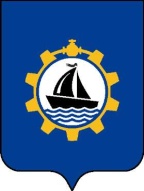 Саха θрθспyyбyлyкэтэ"Жатай" Куораттаађы уокуруга УУРААХ